Project Management Toolkit -Additional DocumentationAvailable at: http://www.fedcourt.gov.au/pjdp/pjdp-toolkits Toolkits are evolving and changes may be made in future versions. For the latest version of this Additional Documentation please refer to the website - http://www.fedcourt.gov.au/pjdp/pjdp-toolkits Note: While every effort has been made to produce informative and educative tools, the applicability of these may vary depending on country and regional circumstances.Additional DocumentationAnnex 1	Presentation Slides: Introduction to the Toolkit	A-1Annex 2	Example Assessment Questions	A-16Annex 3	Example Needs Assessment Reporting Template	A-22Annex 4	Example Annotated Table of Contents for a Project Design	A-23Annex 5	PJDP Responsive Fund - Annotated Application Template	A-24Annex 6	PJDP Responsive Fund:  Application Appraisal / Assessment Criteria	A-29Annex 7	Example Workshop Checklist	A-30Annex 8	OECD DAC Evaluation Criteria	A-34Annex 9	Example Annotated Results Framework	A-36Annex 10	Cook Islands Indicators	A-37Annex 11	Potential Cost Items for Project Budgeting	A-38Annex 12	Example Budget Template	A-40Annex 13	Example Quotation Evaluation Sheet	A-41Annex 14	Supporting Document Checklist	A-42Annex 15	Example Budget Tracking Sheet	A-43Annex 16	PJDP Logistics Guidelines	A-44Annex 17	Responsive Fund: Implementation, Reporting, & Expenditure Checklists	A-46Annex 18	Example Rating Scale for Assessing Adviser Applications	A-49Annex 19	The Five Principles of Government Procurement	A-51Annex 20	Simplified Sustainability Plan Template	A-53Annex 21	Blank Checklist Template	A-54Annex 22	Training Completion Report Template	A-55Annex 23	Responsive Fund Reporting Template	A-57Annex 24	Simple Risk Matrix Template	A-60Presentation Slides: Introduction to Project Management and the Toolkit (Tuvalu Pilot Project)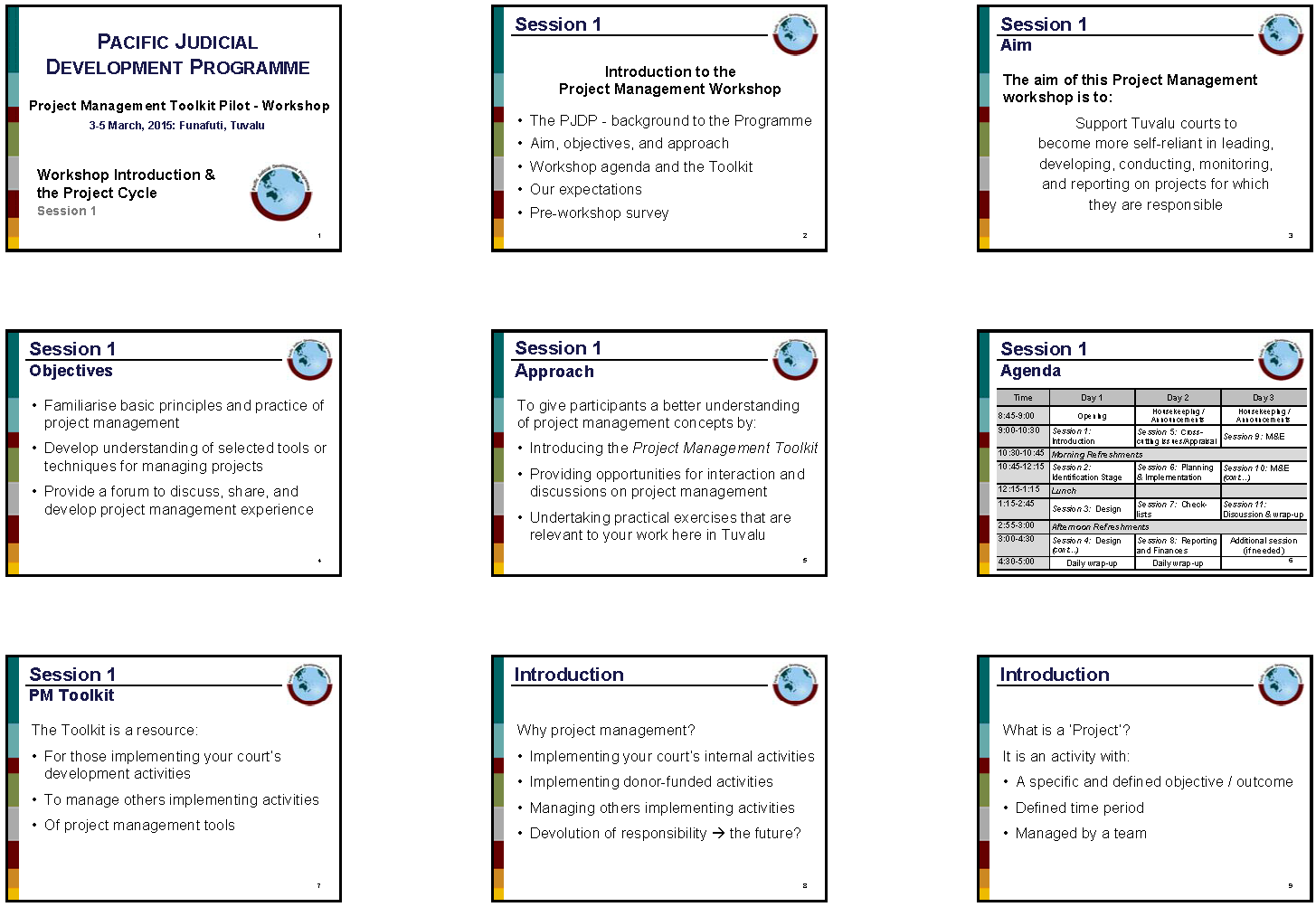 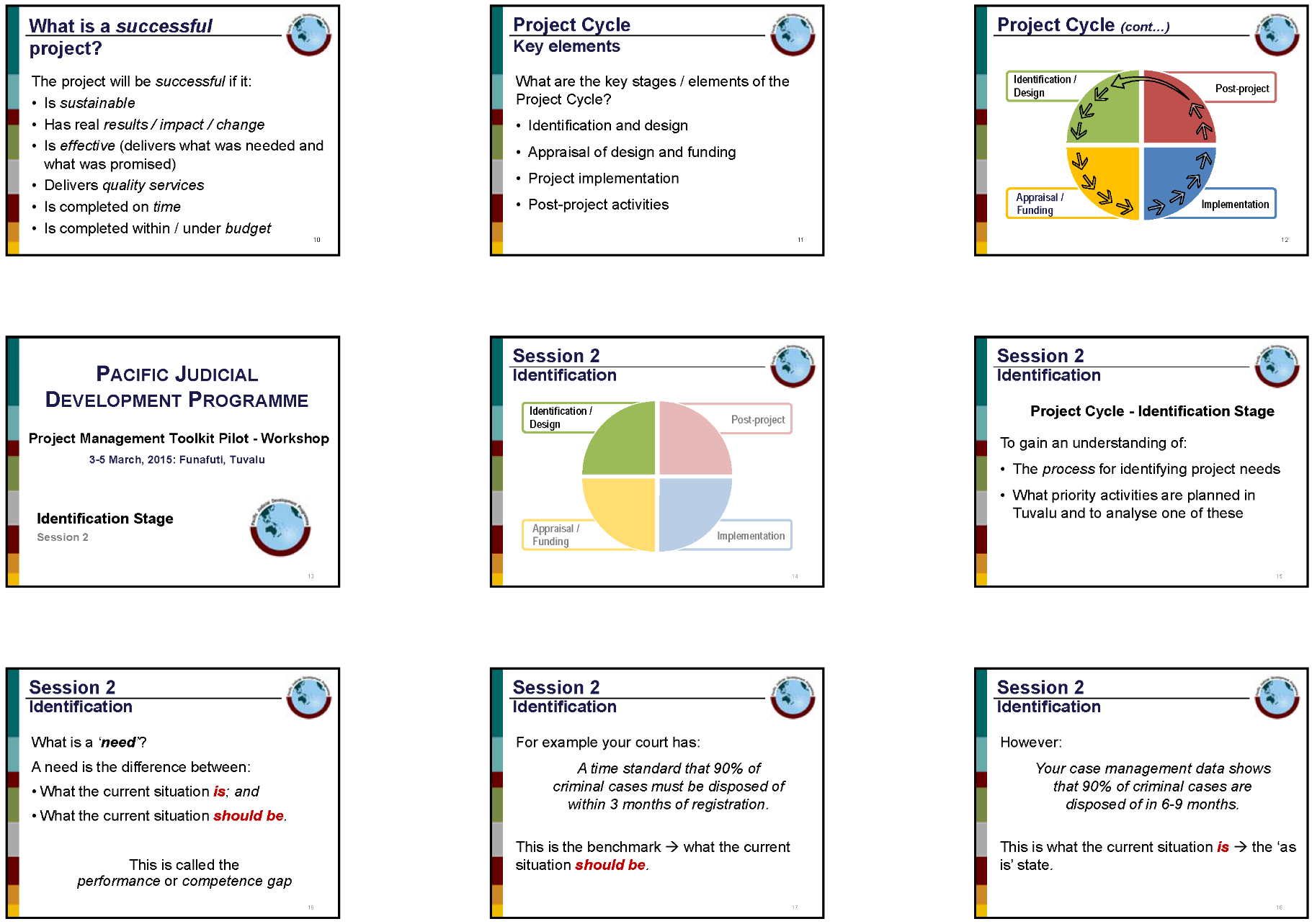 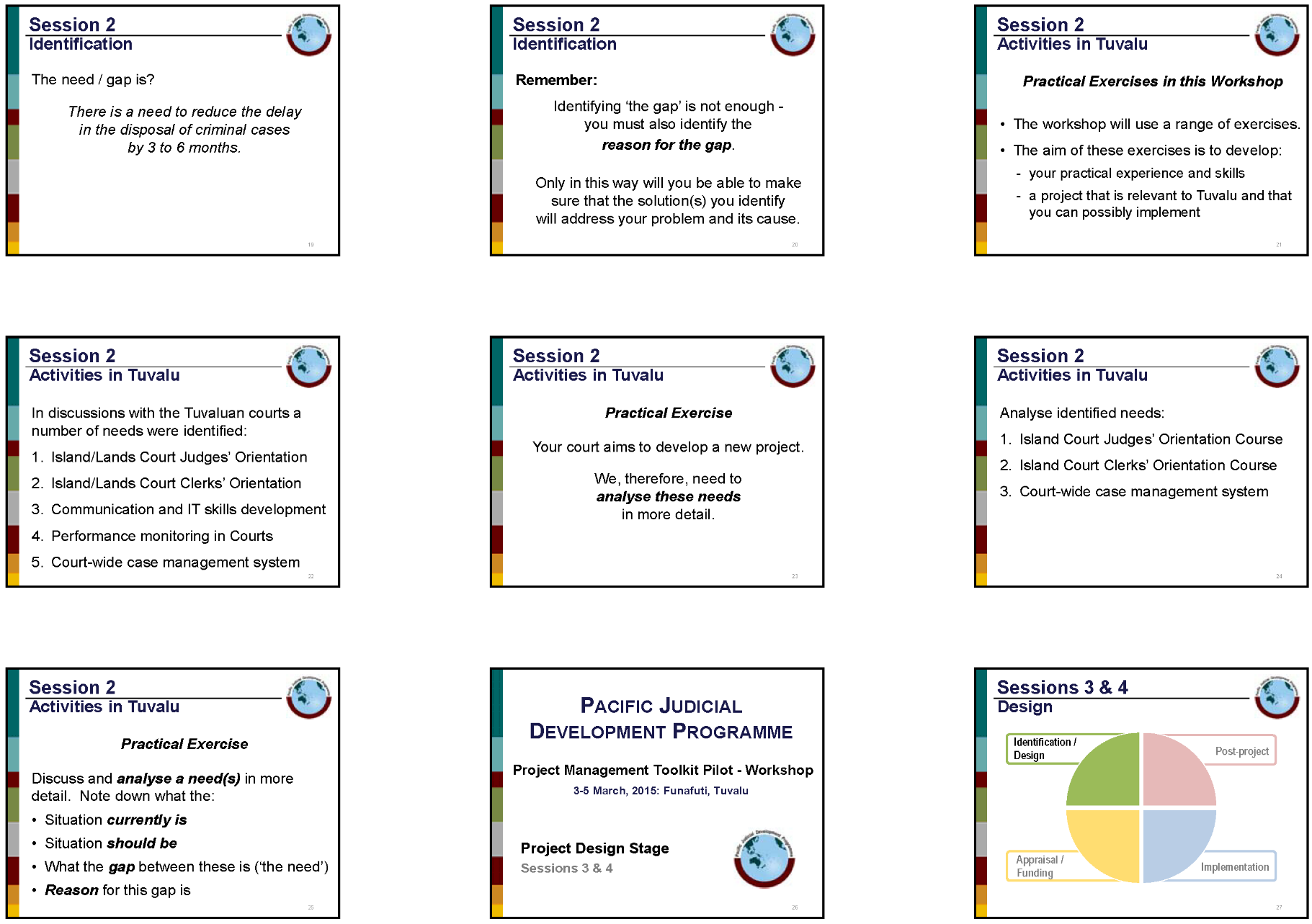 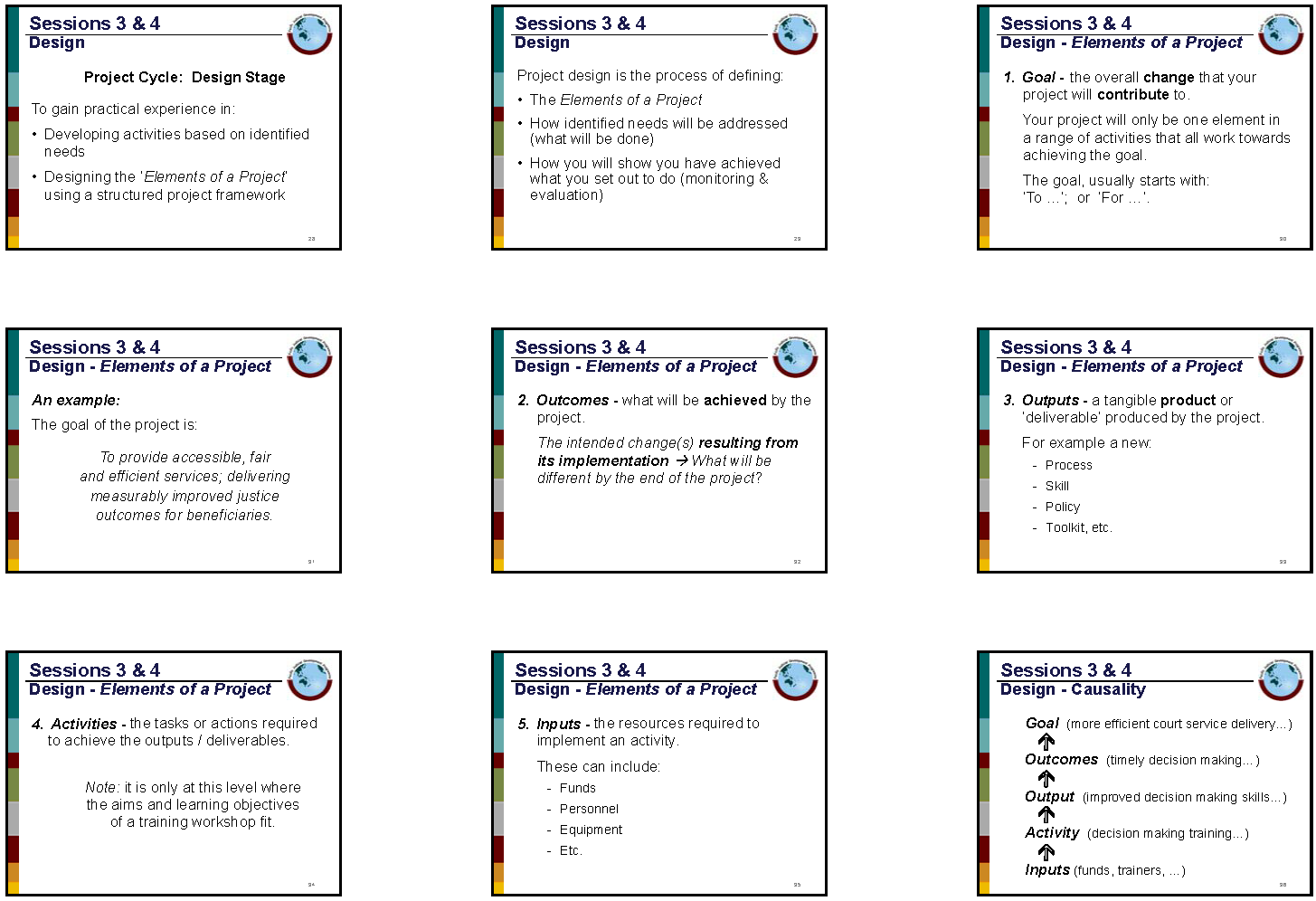 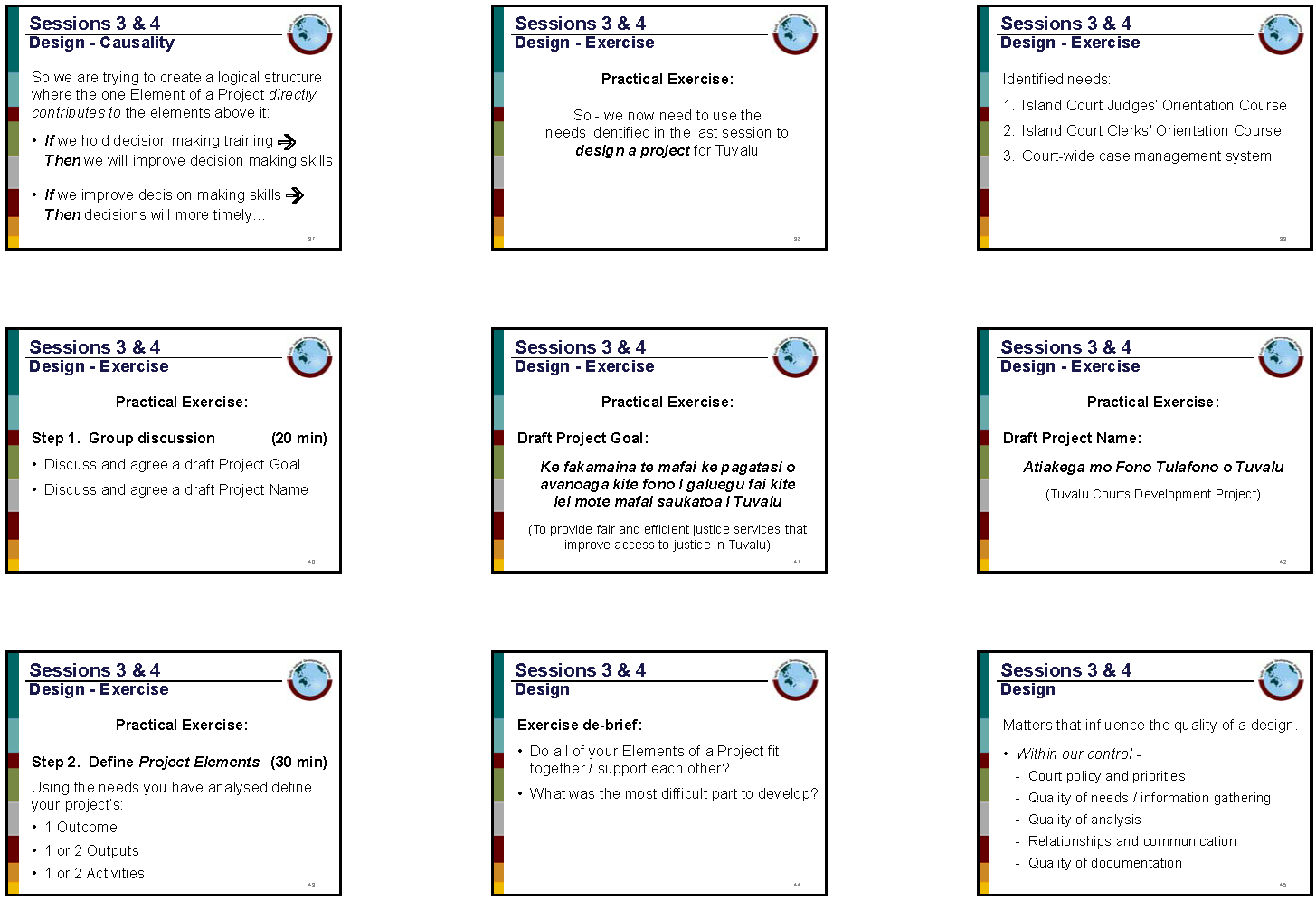 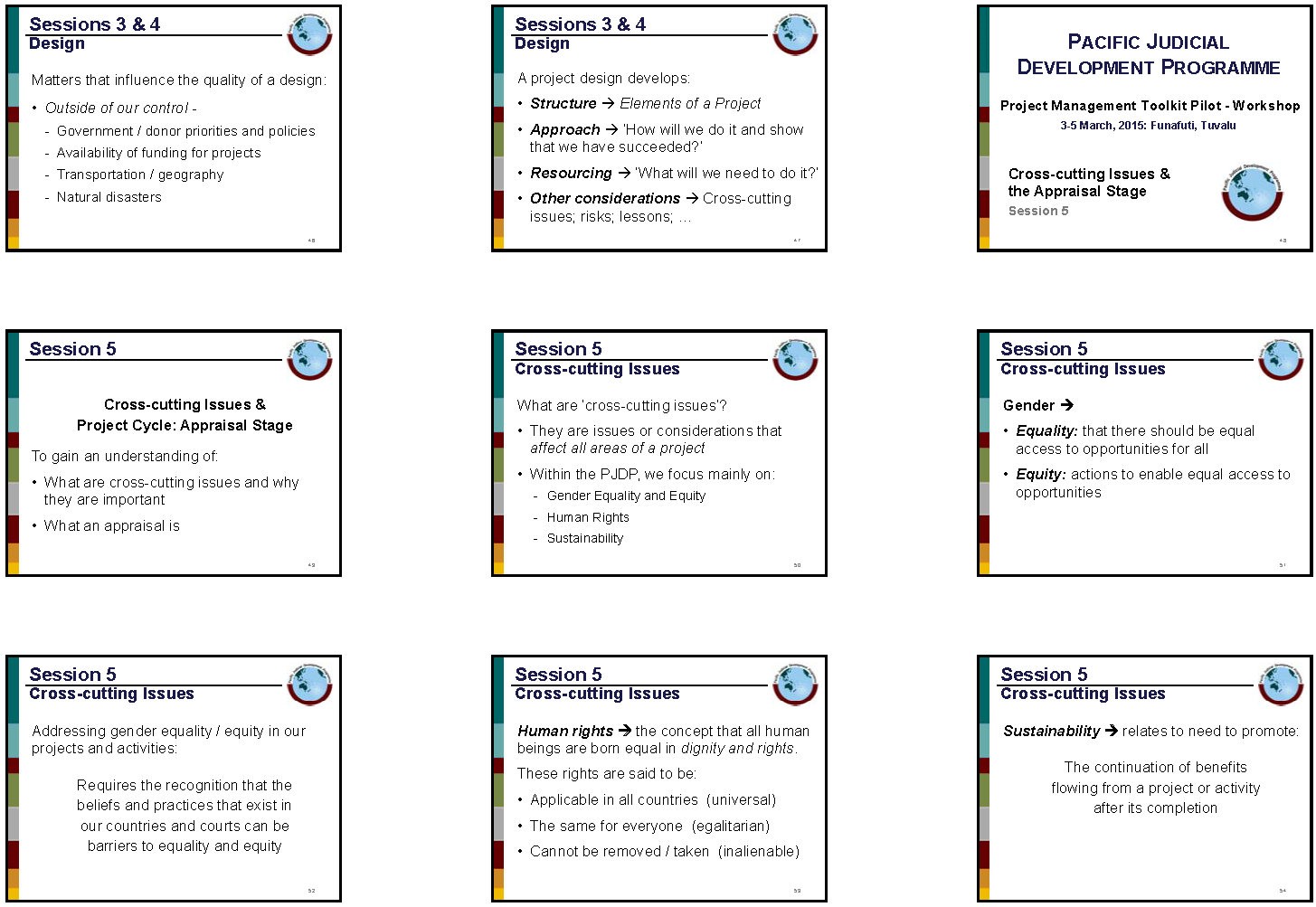 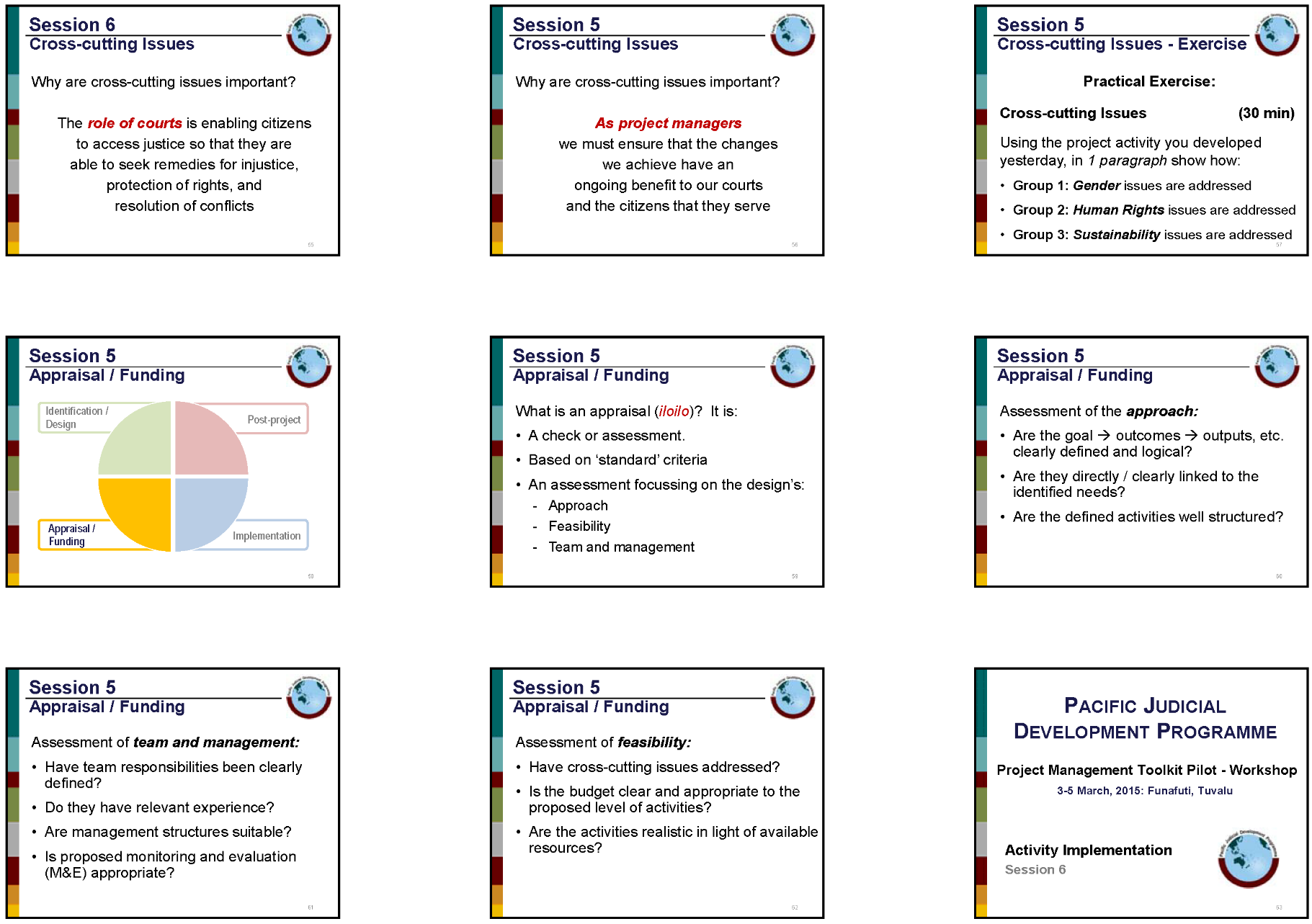 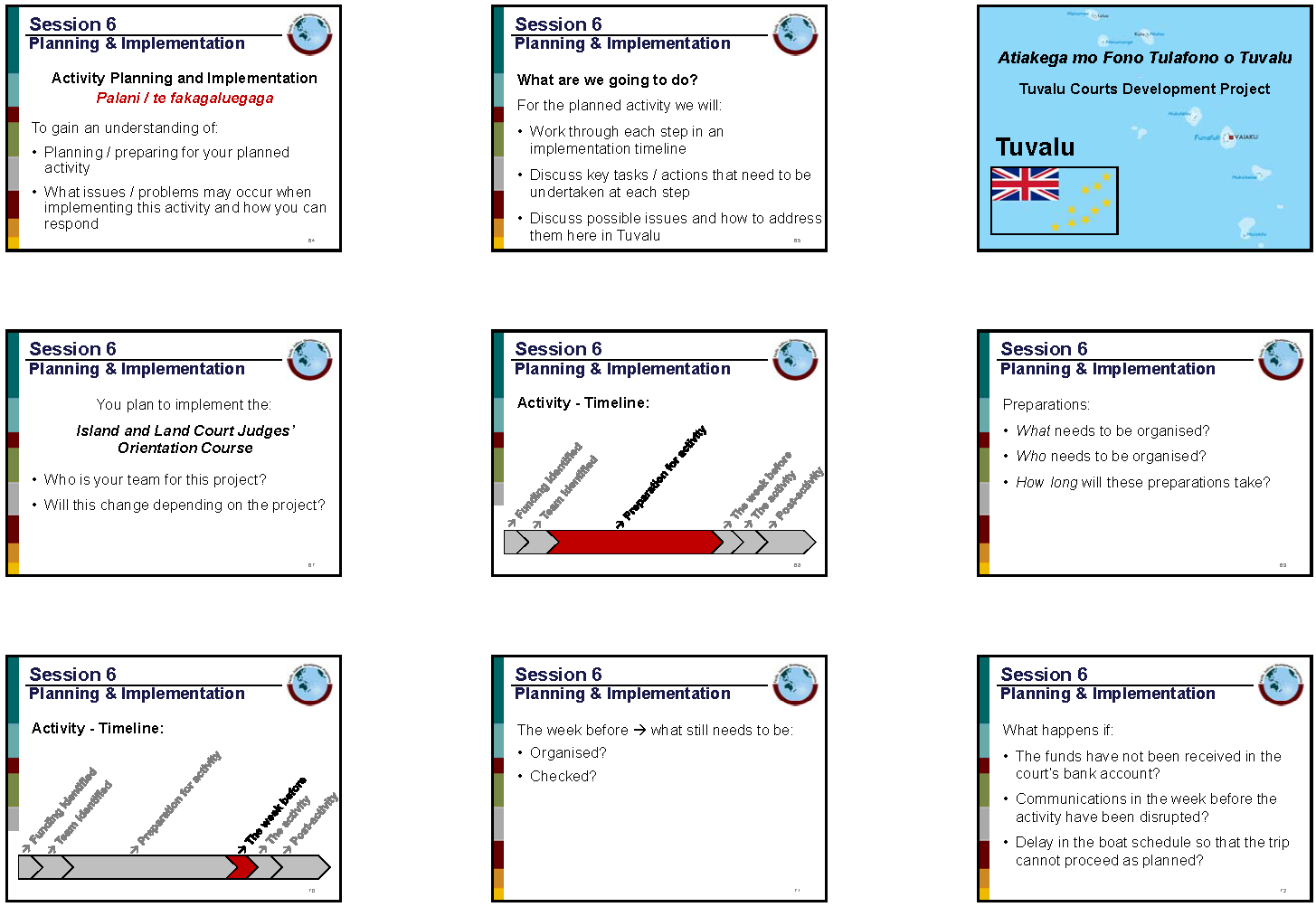 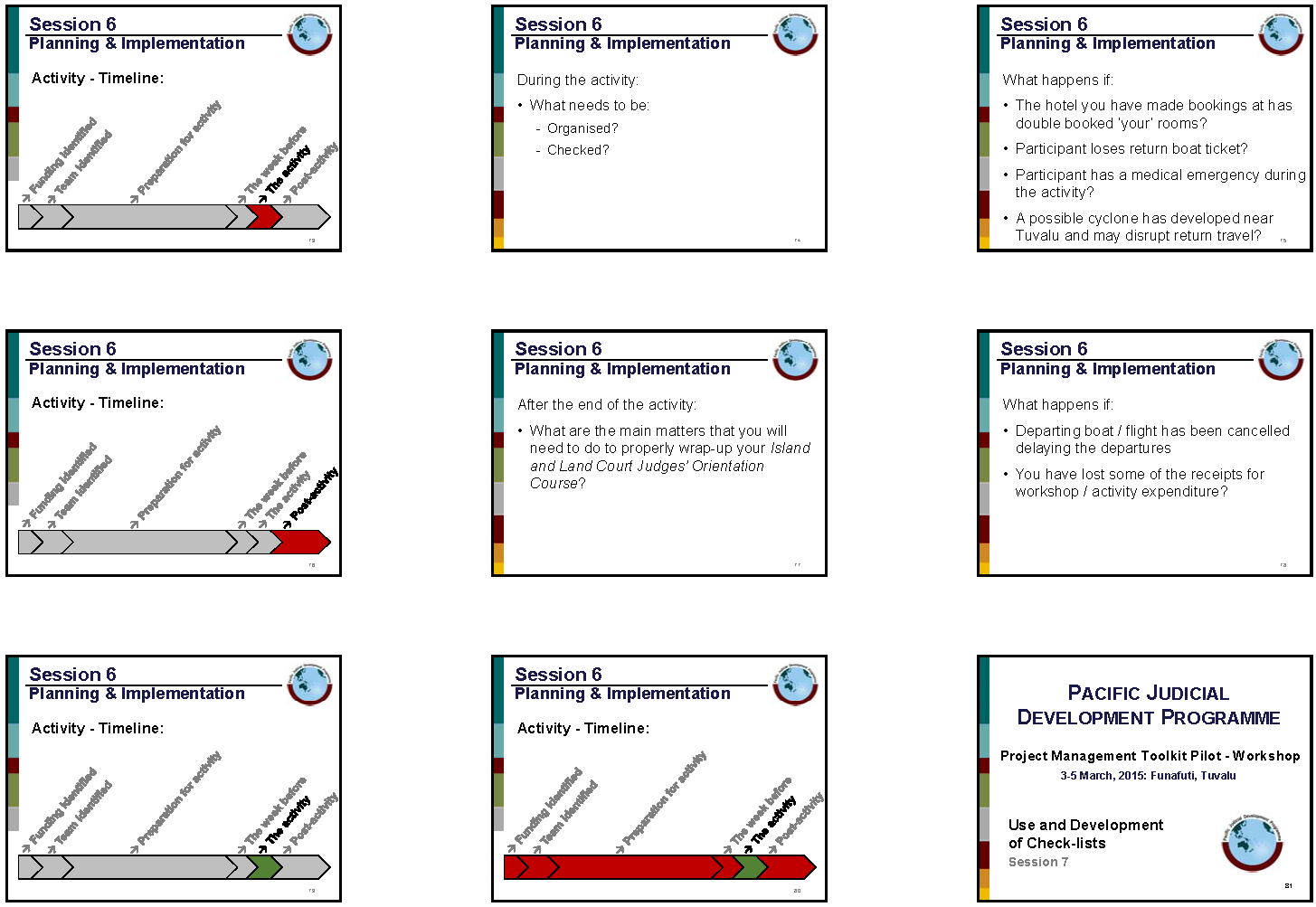 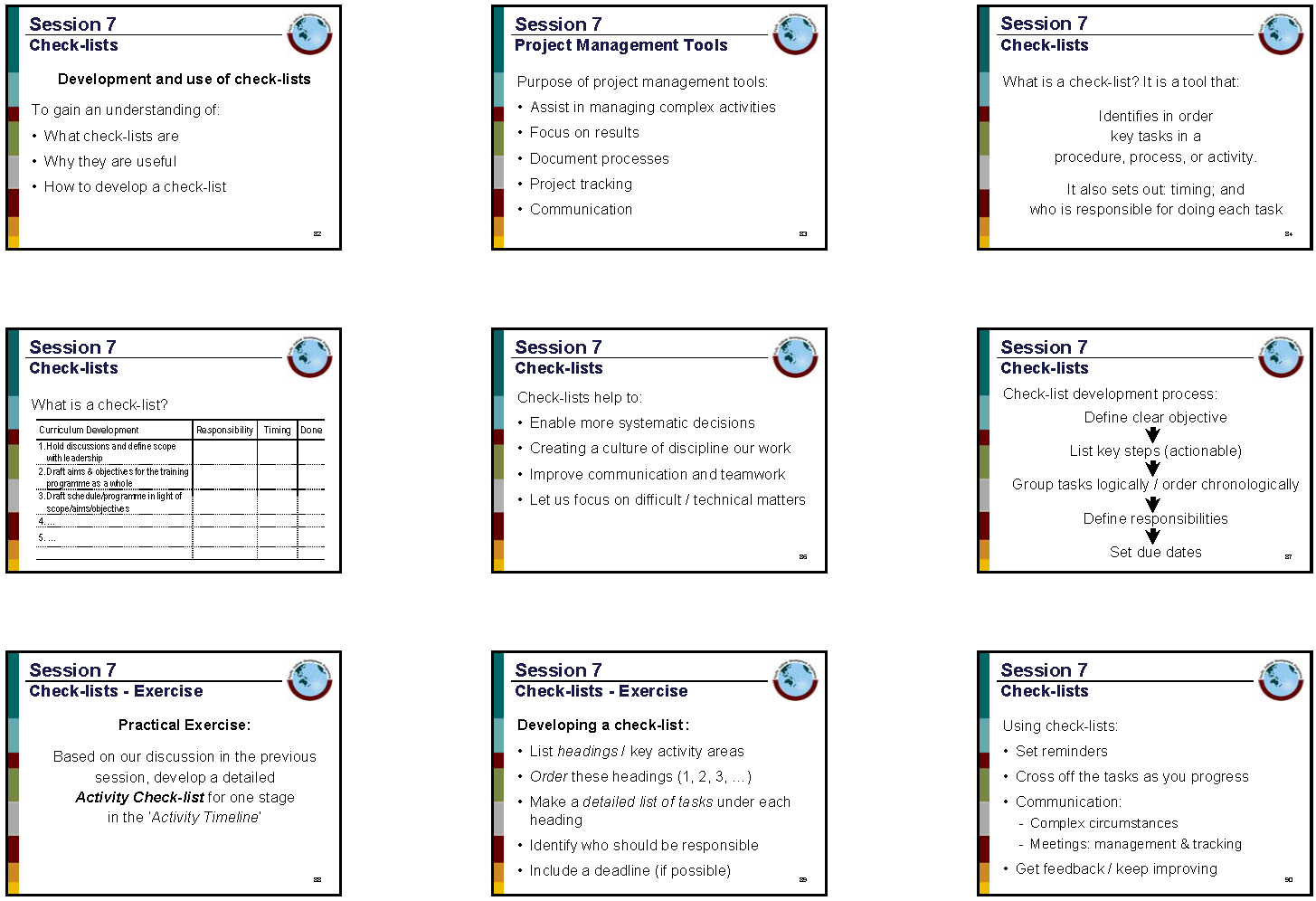 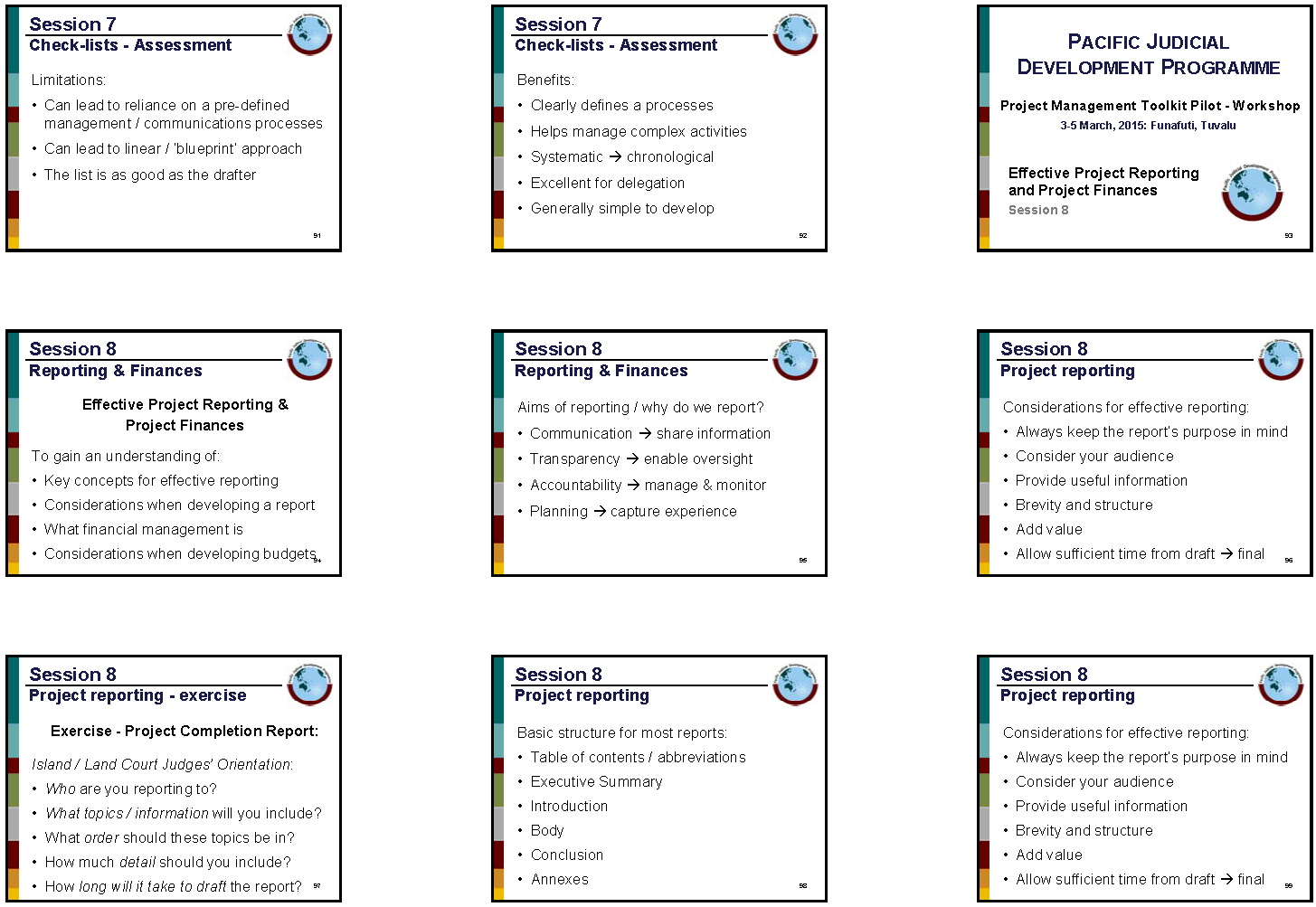 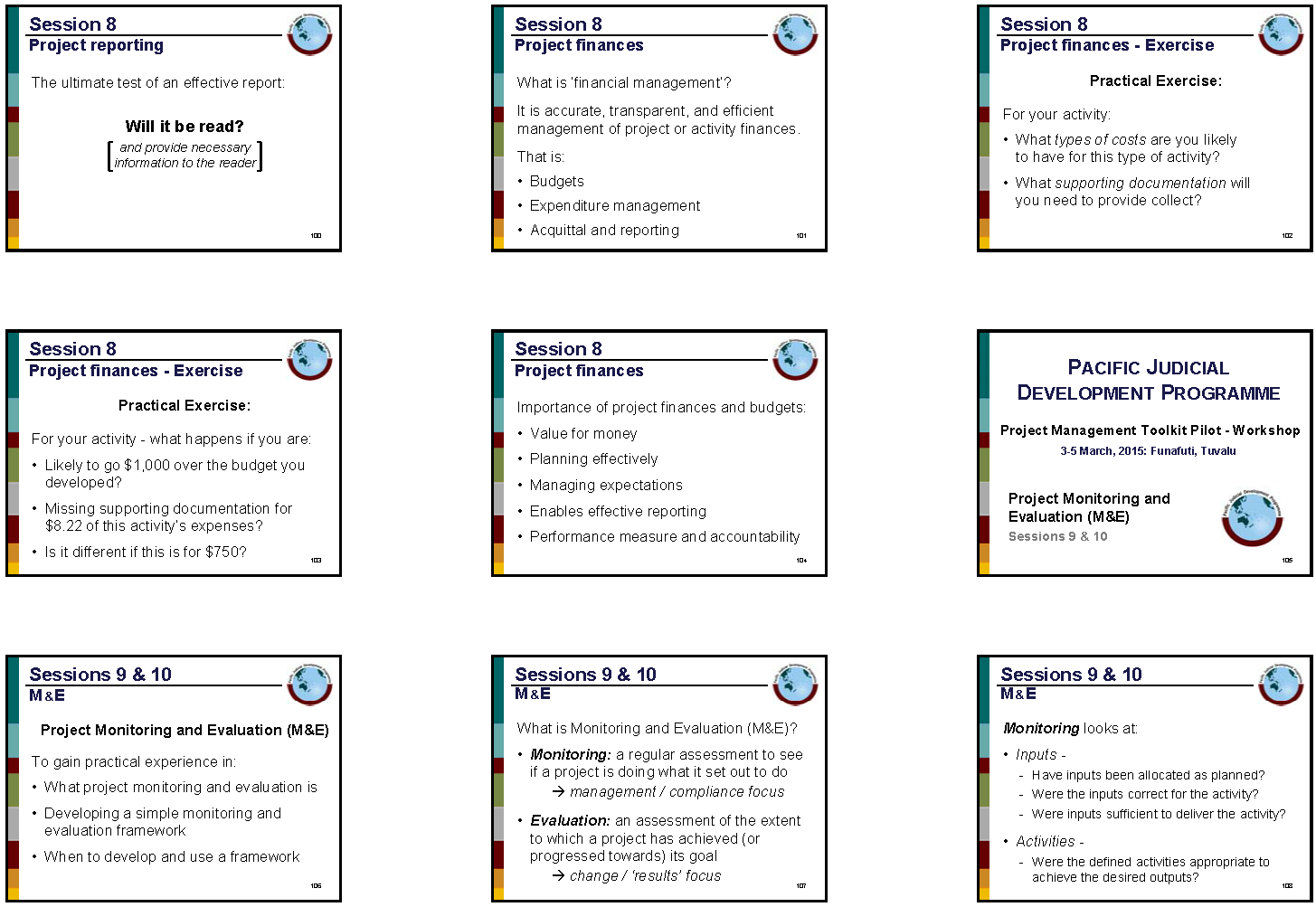 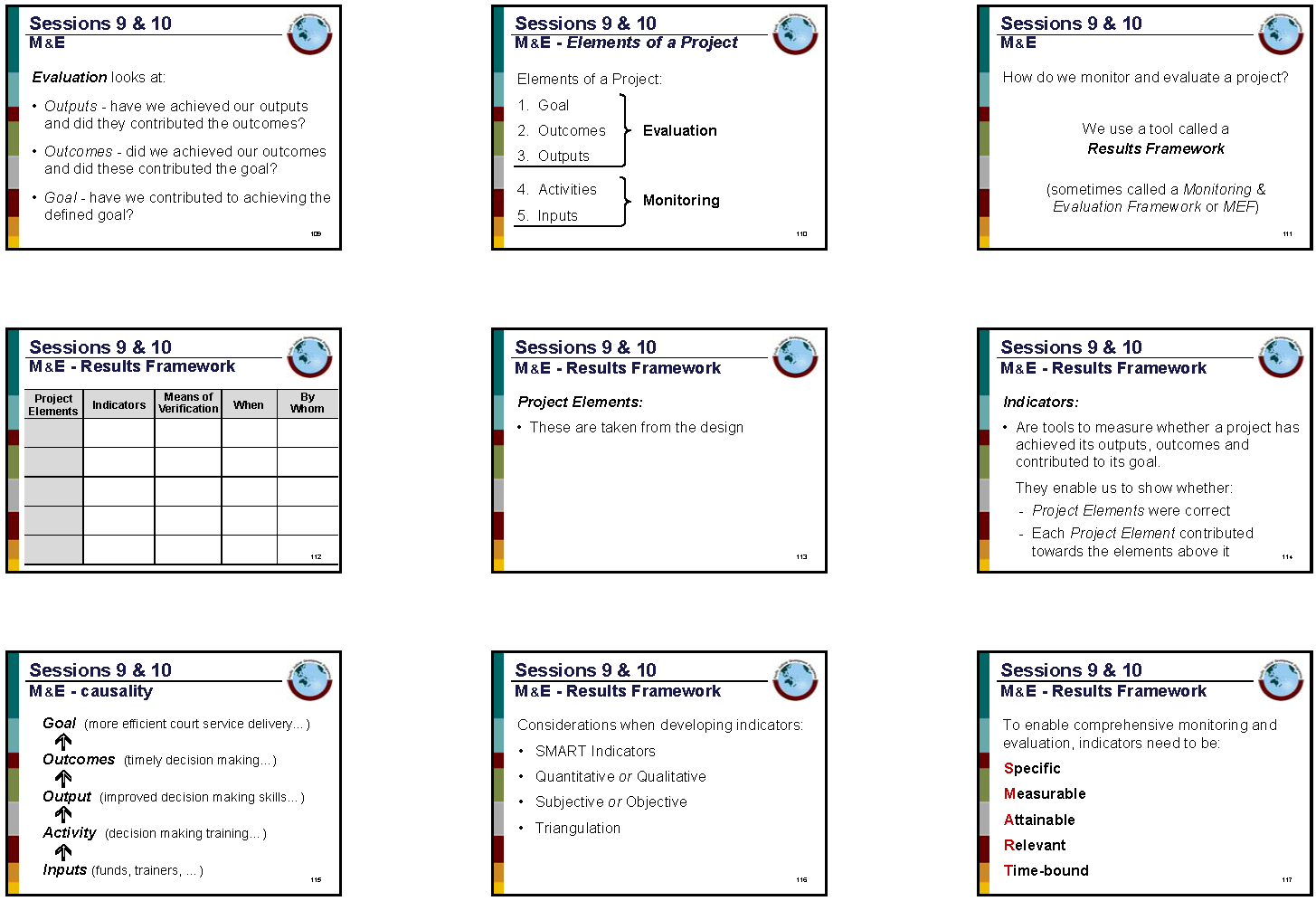 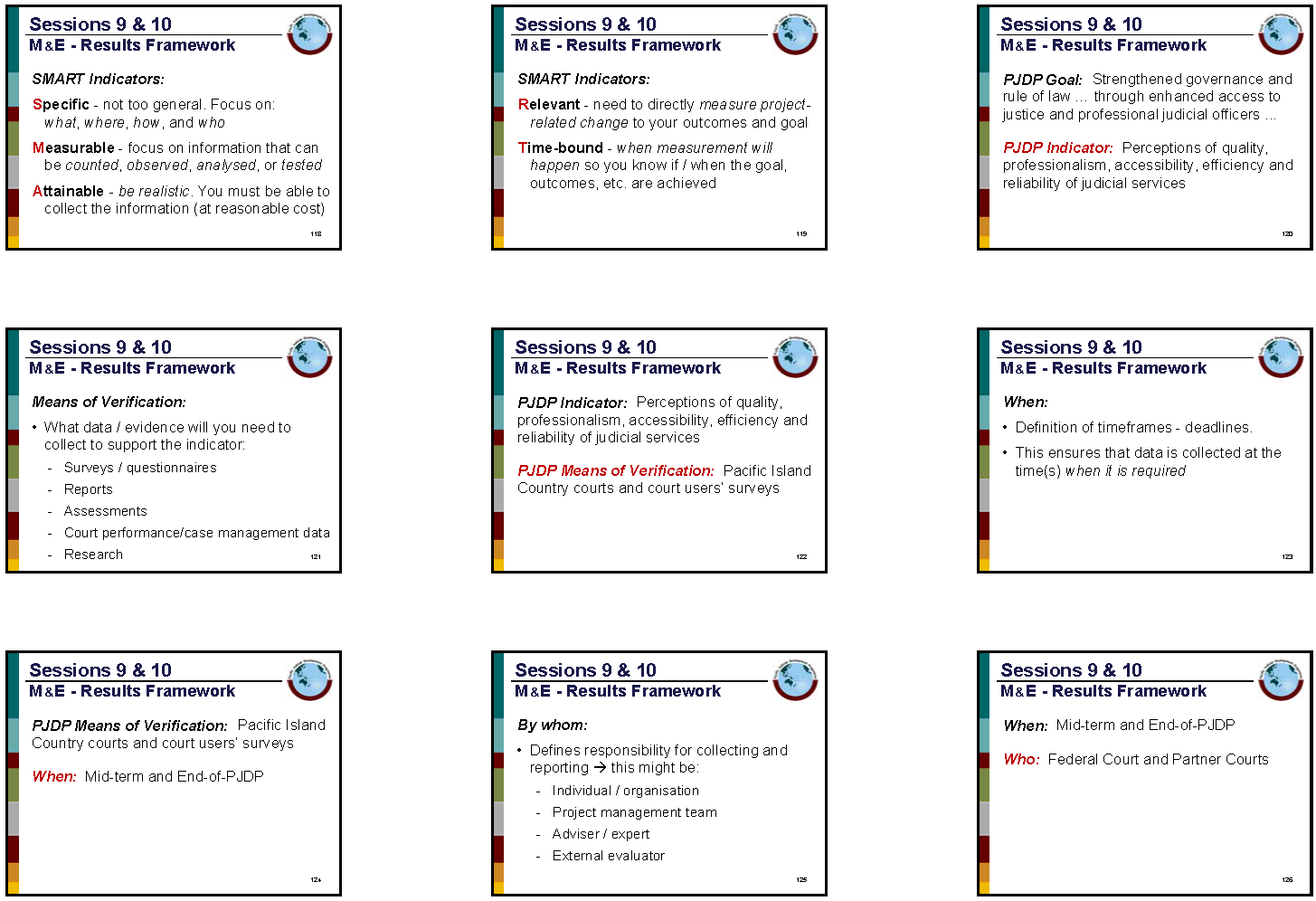 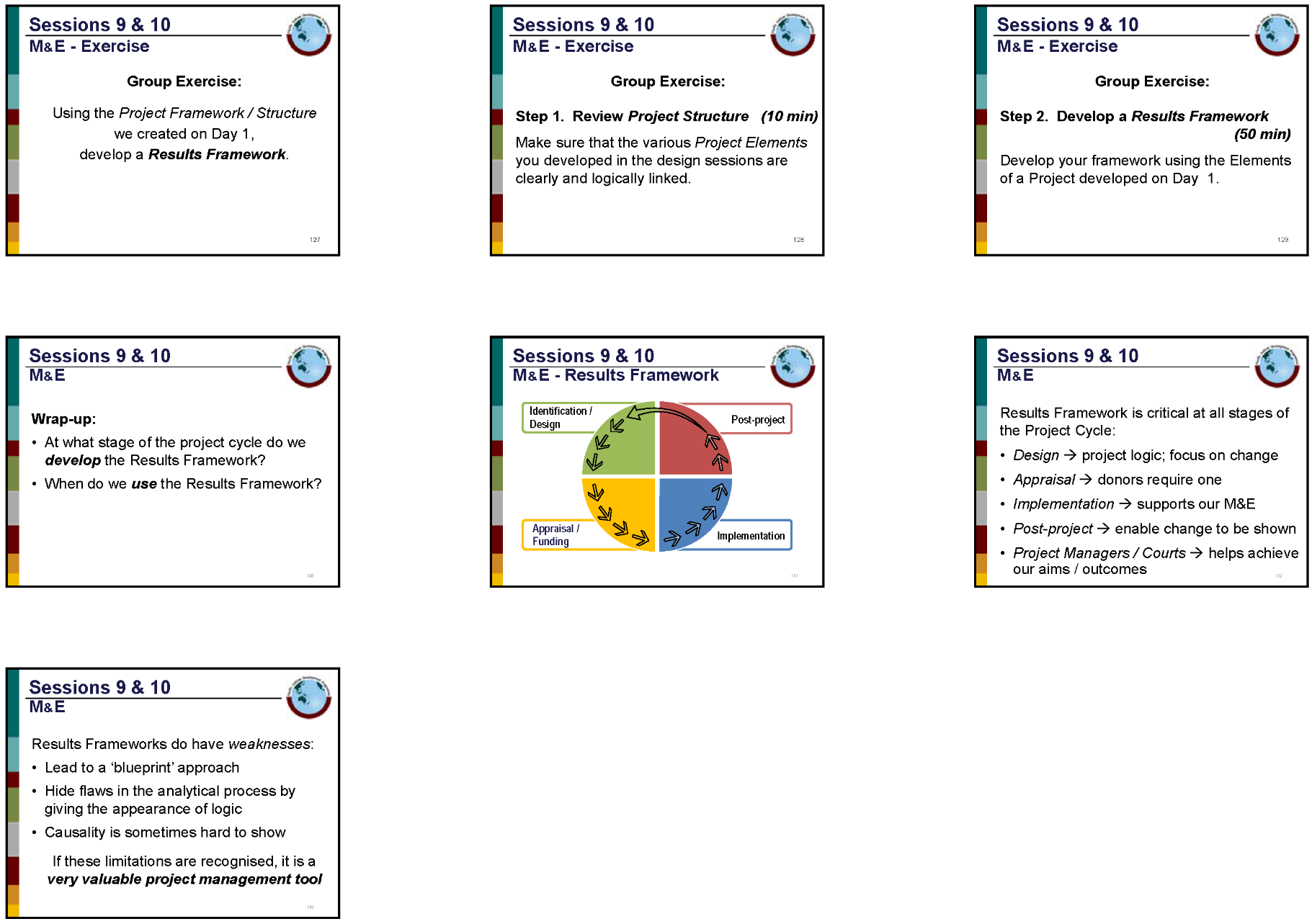 Toolkits are evolving and changes may be made in future versions. For the latest version of the Toolkits refer to the website - http://www.fedcourt.gov.au/pjdp/pjdp-toolkits.Note: While every effort has been made to produce informative and educative tools, the applicability of these may vary depending on country and regional circumstances.Pacific Judicial Development ProgrammePacific Judicial Development ProgrammeProject Management ToolkitProject Management ToolkitProject Management ToolkitPJDP toolkits are available on:  http://www.fedcourt.gov.au/pjdp/pjdp-toolkitsPJDP toolkits are available on:  http://www.fedcourt.gov.au/pjdp/pjdp-toolkits